Выполните задание 2.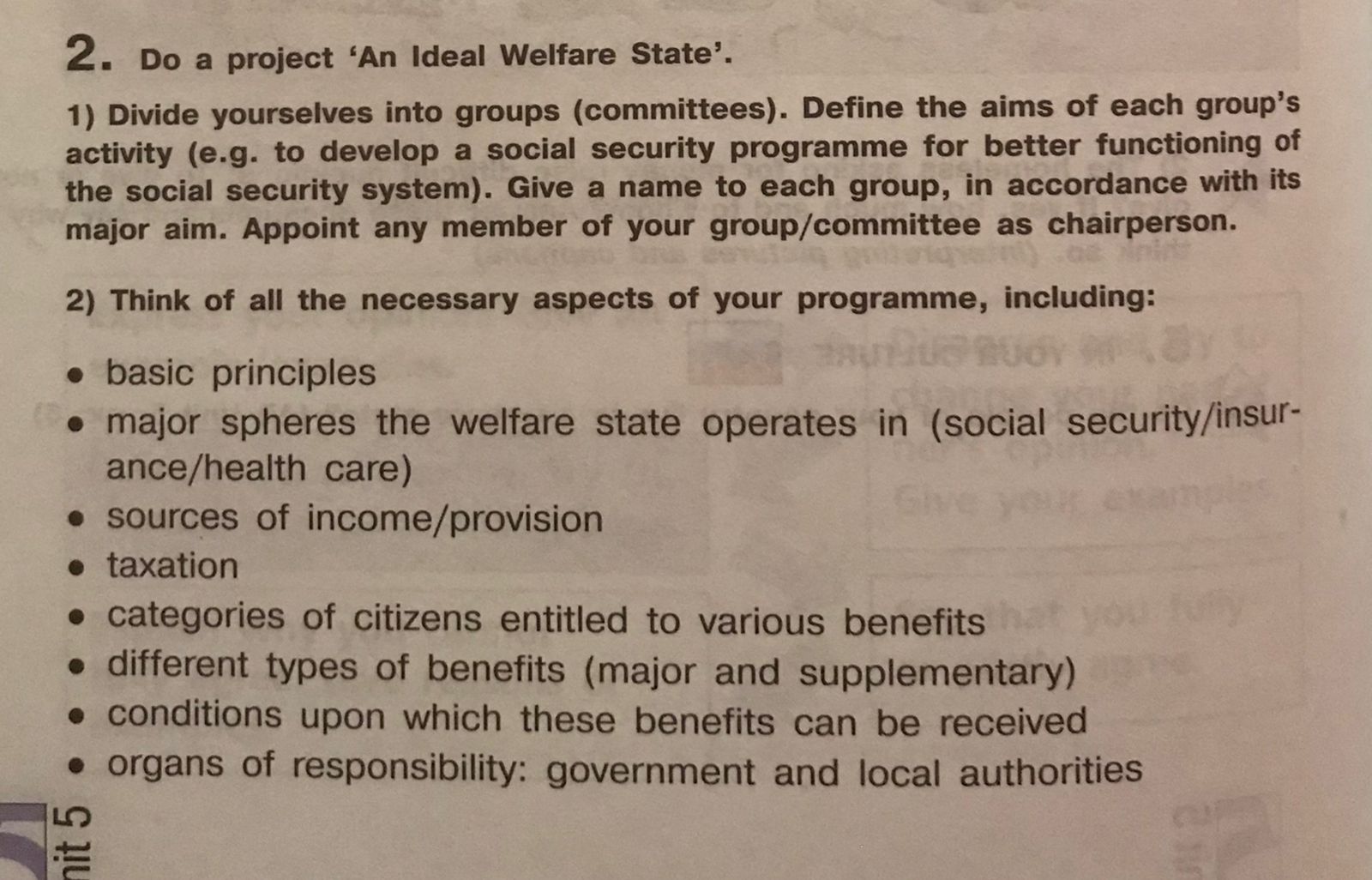 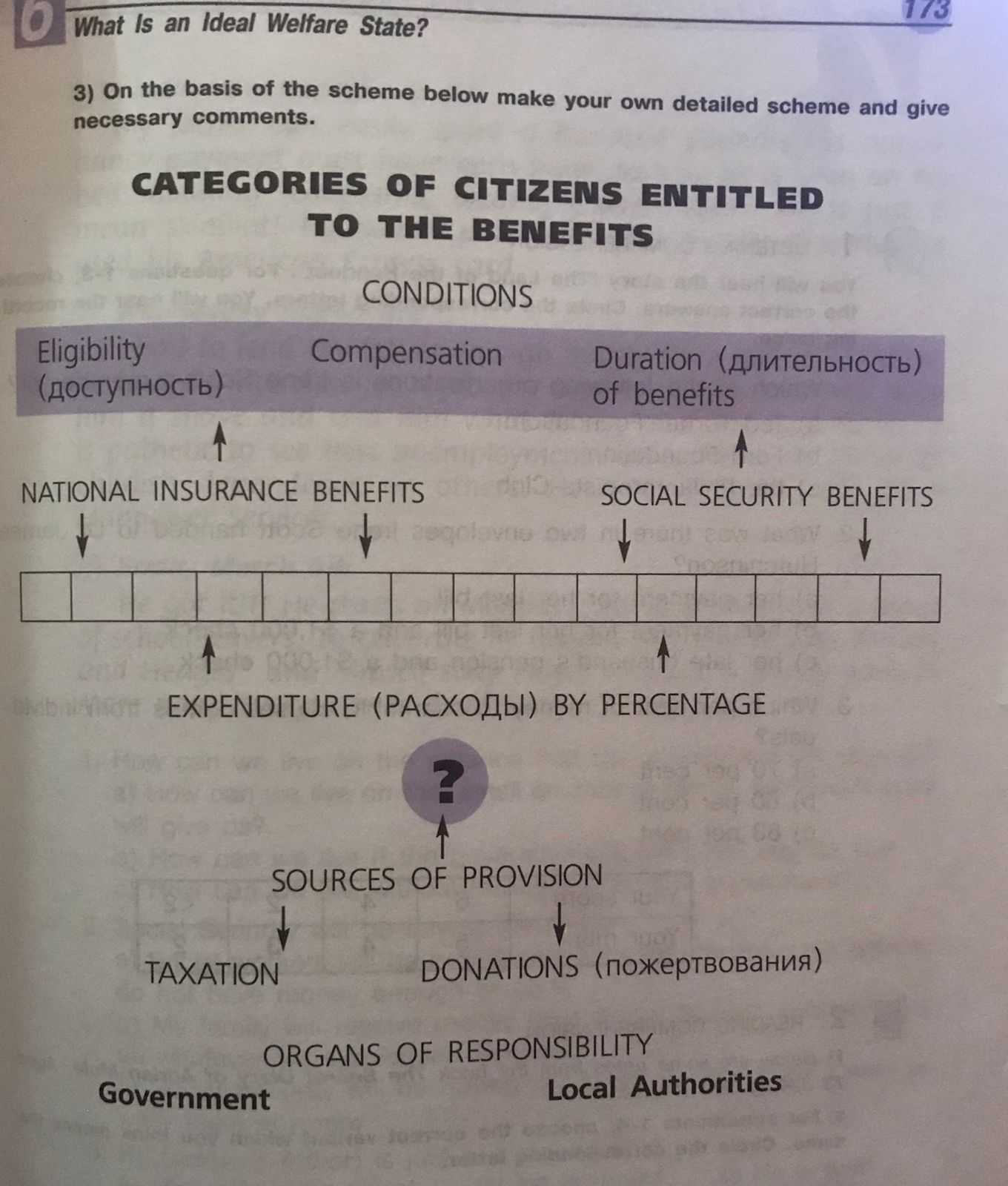 